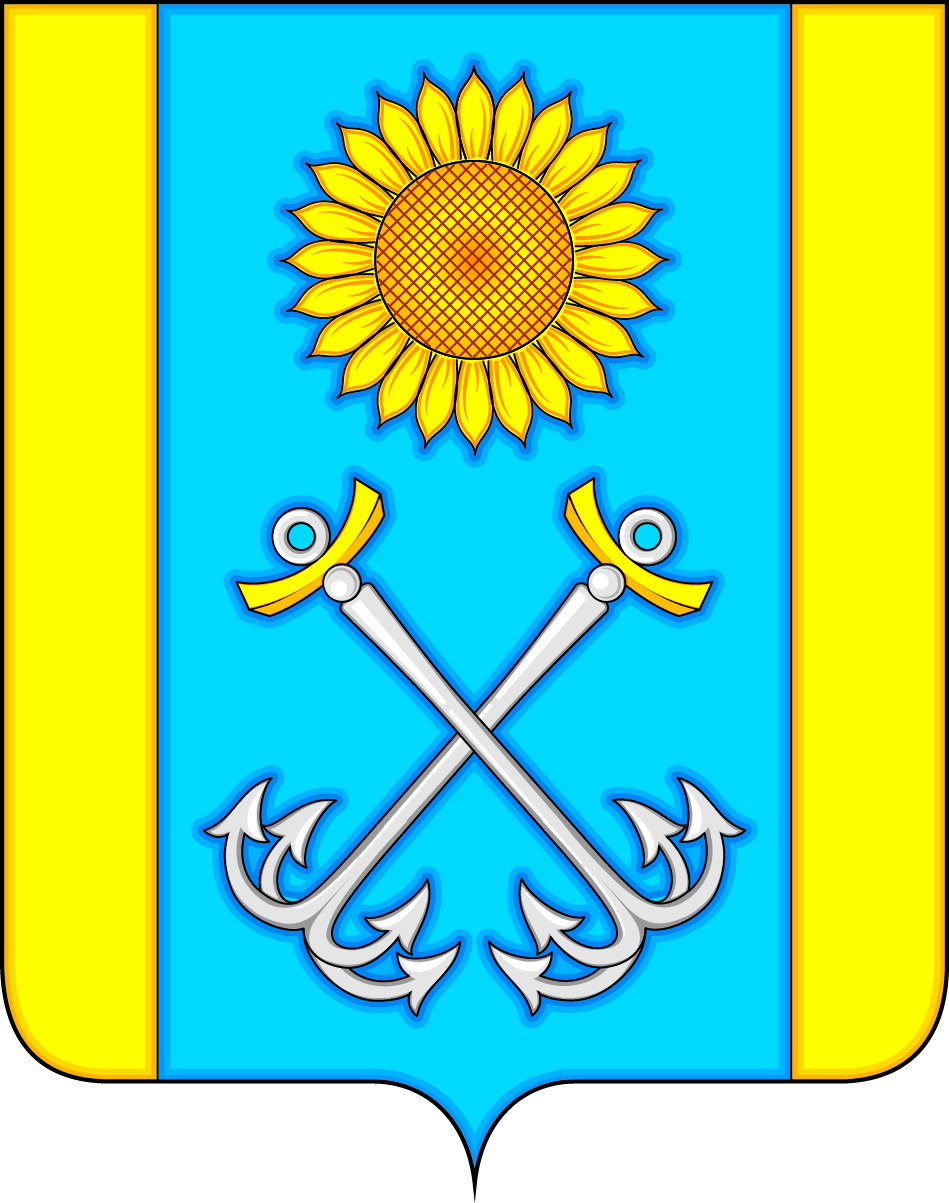 АДМИНИСТРАЦИЯ РУСАНОВСКОГО СЕЛЬСКОГО ПОСЕЛЕНИЯТЕРНОВСКОГО МУНИЦИПАЛЬНОГО РАЙОНАВОРОНЕЖСКОЙ ОБЛАСТИПОСТАНОВЛЕНИЕот   23  марта  2021 года        № 17с. РусановоО прекращении права постоянного(бессрочного) пользования земельного участкас кадастровым номером 36:30:3600007:19В соответствии со ст. 45 Земельного кодекса Российской Федерации от 25.10.2001 № 136-ФЗ, Федеральным законом от 25.10.2001 № 137-ФЗ «О введении в действие Земельного кодекса Российской Федерации», администрация Русановского сельского поселения Терновского муниципального района Воронежской области                                           постановляет:Прекратить право  постоянного (бессрочного) пользования муниципального казенного учреждения культуры «Русановский культурно-оздоровительный центр» (основной государственный регистрационный номер  1073604000249)  на   земельный участок с кадастровым номером 36:30:3600007:19,  площадью 2100 кв.м.  Адрес земельного участка: Воронежская    область, Терновский район,  с. Поляна,  ул. Проезжая, 2. Категория земель: земли населенных пунктов. Разрешенное использование: для размещения объектов культурно-бытового назначения; для размещения специальных объектов.Администрации Русановского сельского поселения Терновского муниципального района Воронежской области  обратиться в Управление Федеральной службы государственной регистрации, кадастра и картографии по Воронежской области для внесения изменений в сведения  государственного реестра недвижимости.Контроль за  исполнением   настоящего  постановления  оставляю за собой.Глава  Русановского сельского поселения                                                               И.Н. Козловкин